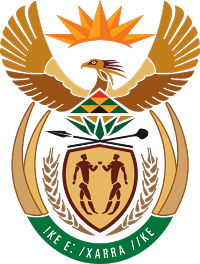 MINISTRY COOPERATIVE GOVERNANCE AND TRADITIONAL AFFAIRSREPUBLIC OF SOUTH AFRICANATIONAL ASSEMBLYQUESTIONS FOR WRITTEN REPLYQUESTION NUMBER 2015/32123212.	Mr C D Matsepe (DA) to ask the Minister of Cooperative Governance and Traditional Affairs:(1)	Whether the Elias Motsoaledi Municipality has contracted any person or company to provide refuse removal services in the municipality; if so, (a) what is the name of the person or company and (b) what is the (i) value and (ii) duration of the specified contract;(2)	whether the specified contractor uses (a) tools, (b) vehicles and (c) fuel owned by (i) drivers and (ii) labourers employed by the specified municipality when undertaking the refuse removal services; if not, does the specified contractor only use its own equipment and staff; if so, what are the relevant details?					NW3813EReply:The information requested by the Honourable Member is not readily available within the Department. We have, however, since requested the Elias Motsoaledi  Municipality to provide this information.The Honourable Member will be provided with the requested information as soon as it is submitted to us.  